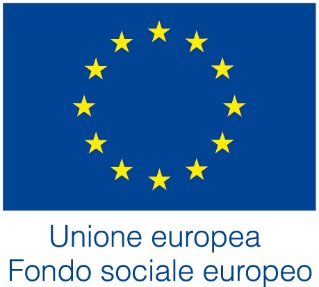 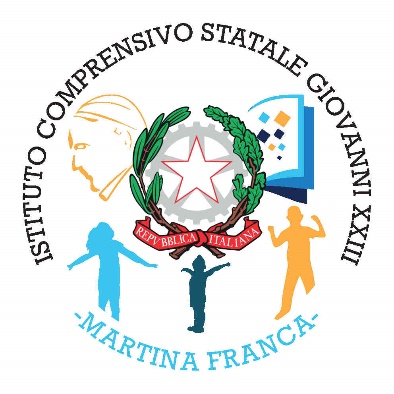 ALLEGATO BCRITERI E GRIGLIA DI VALUTAZIONE PER L’INDIVIDUAZIONE DEGLI ESPERTI INTERNI/ESTERNI DI LINGUA INGLESE.DATA                                                                                                                                                            FIRMADOCENTI MADRELINGUA PUNTEGGIOPUNTEGGIOAutovalutazione del candidatoLaurea conseguita in paese straniero la cui lingua ufficiale è l’inglese (nel caso in cui la laurea non sia stata conseguita in Paese straniero la cui lingua è l’inglese, è necessario essere in possesso di una certificazione almeno di livello C1)Fino a 100/110Da 101 a 105Da 106 a 110Lode6 punti12 punti18 punti2 puntiDiploma conseguito in Paese straniero in cui la lingua ufficiale è l’inglese (in alternativa alla laurea) Punti 4Punti 4DOCENTI NON MADRELINGUAPUNTEGGIOPUNTEGGIOAutovalutazione del candidatoLaurea specifica in lingue straniere conseguita in Italia. Fino a 100/110Da 101 a 105Da 106 a 110Lode6 punti12 punti18 punti2 puntiALTRI TITOLI (DOCENTI MADRELINGUA E NON MADRELINGUA)ALTRI TITOLI (DOCENTI MADRELINGUA E NON MADRELINGUA)ALTRI TITOLI (DOCENTI MADRELINGUA E NON MADRELINGUA)ALTRI TITOLI (DOCENTI MADRELINGUA E NON MADRELINGUA)PUNTEGGIOPUNTEGGIOAutovalutazione del candidatoCertificazioni informatichePunti 2 per certificazione (max 10)Punti 2 per certificazione (max 10)Certificazioni linguistiche (B2-C1-C3)Punti 2 per livello (max 6)Punti 2 per livello (max 6)Master di 1° e 2° livello rilasciato da Università o enti su apprendimento e didattica della lingua inglesePunti 4 (max 12)Punti 4 (max 12)Corsi di formazione con durata di almeno 25h relativi alla tematicaPunti 2 (max 6)Punti 2 (max 6)Esperienza di esperto/tutor in corsi PON Punti 2 (max 8)Punti 2 (max 8)Esperienza di esperto/tutor in corsi non PONPunti 2 (max 8)Punti 2 (max 8)Esperienza di progettazione europea (PON. Erasmus, Comenius) Punti 2 (max 10)Punti 2 (max 10)Esperienza di facilitatore/valutatore PON Punti 1 (max 5)Punti 1 (max 5)TOT. 89 max.TOT. 89 max.TOT. 89 max.TOT. 89 max.